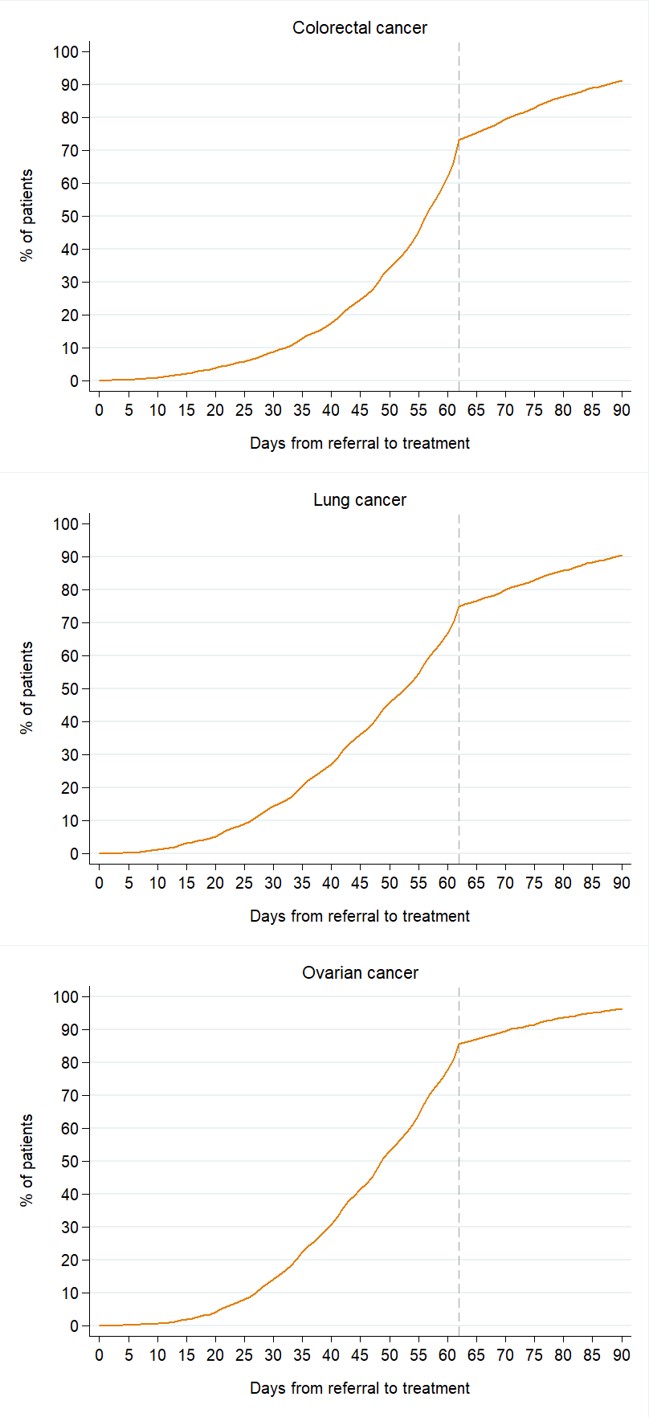 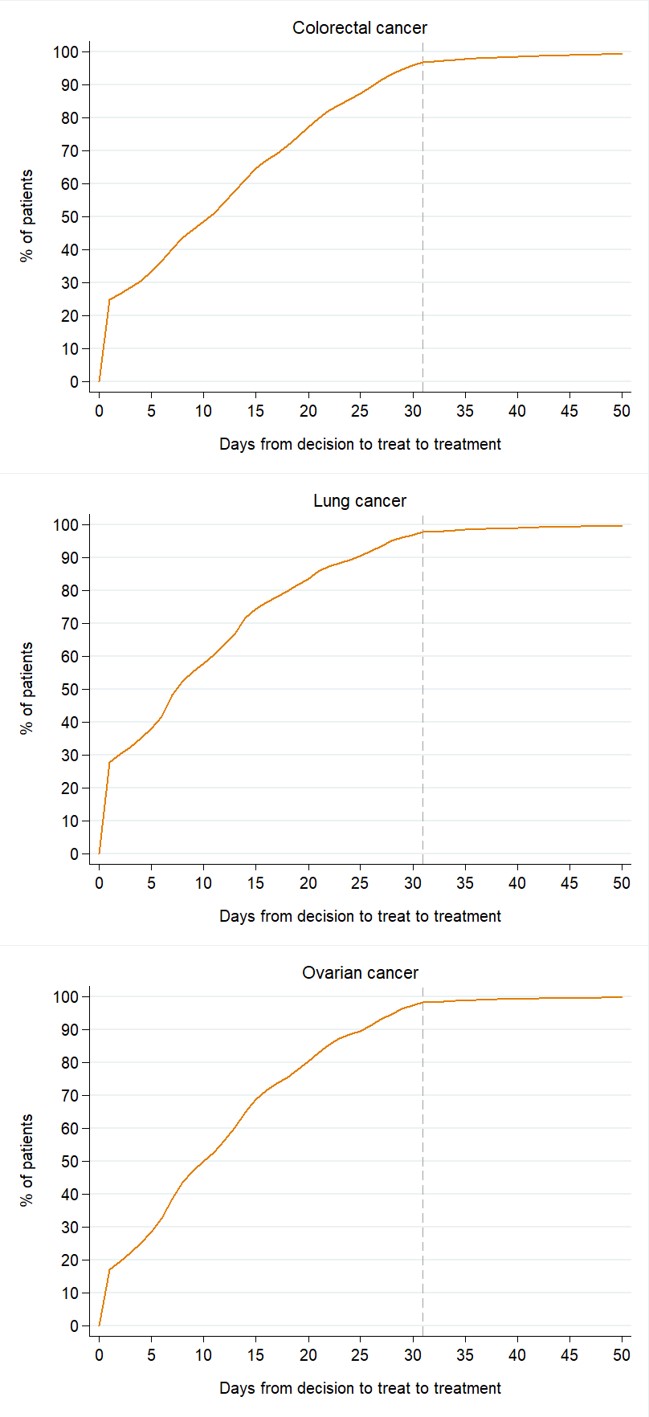 S2 Fig:  Time to treatment (univariate analysis) for cancer patients who survived 90 days after diagnosis, England, 2009-13